Санкт-Петербургский государственный университетОтзыв наВыпускную квалификационную работуХадеевой Дарьи Андреевны на тему:«Квалификация уголовно наказуемого хулиганства».Уровень образования: магистратура.Направление: 40.04.01 «Юриспруденция»Основная образовательная программа: ВМ.5788 «Уголовное право»Представленная для защиты выпускная квалификационная работа Хадеевой Д.А. выполнена на актуальную тему, имеющую значение для правоприменения.Новизна исследования обусловлена постановкой вопросов, связанных с внесёнными в статью 213 УК РФ законодательными изменениями и применением с учетом этого данной уголовно-правовой нормы на практике.Автором были поставлены задачи установления отличительных особенностей уголовно наказуемого хулиганства, выявления типичных разночтений правоприменителя при квалификации этого деяния. Особое внимание уделено рассмотрению возможности применения Постановления Пленума Верховного Суда РФ от 15.11.2007 № 45 «О судебной практике по уголовным делам о хулиганстве и иных преступлениях, совершенных из хулиганских побуждений» в связи с внесением в ст. 213 УК РФ изменений. Отдельно рассмотрены возможности совершенствования законодательства в данной сфере.При выполнении работы Хадеева Д.А. использовала широко применяемые современные методы исследования, в том числе были использованы результаты проведённого мониторинга правоприменения. Автором проанализированы нормативно-правовые акты Российской Федерации, постановления Пленума Верховного Суда РФ, опубликованная судебная практика, специальная монографическая литература. Кроме того, учитывался зарубежный опыт и развитие уголовно наказуемого хулиганства в истории России. Анализу было подвергнуто применение ст. 213 УК РФ, определены основные признаки хулиганства, правила разграничения хулиганства со смежными составами. Сформулированы предложения по внесению изменений в уголовное законодательство и в Постановление Пленума Верховного Суда РФ от 15.11.2007 № 45 «О судебной практике по уголовным делам о хулиганстве и иных преступлениях, совершенных из хулиганских побуждений».Содержание работы и полученные результаты свидетельствуют, что автор справилась с поставленными задачами. Основные выводы являются обоснованными и вытекают из судебной практики.Тем самым, представленная выпускная квалификационная работа Хадеевой Дарьи Андреевны соответствует предъявляемым требованиям по содержанию, форме и оформлению и заслуживает положительной оценки.Научный руководитель докторюридических наук, профессор                             В.В.Векленко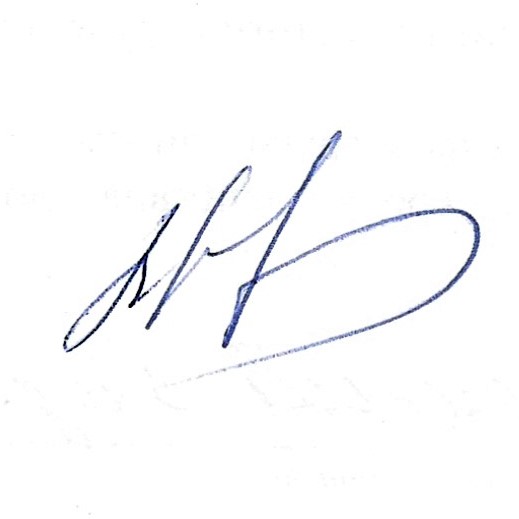 15 мая 2023г.